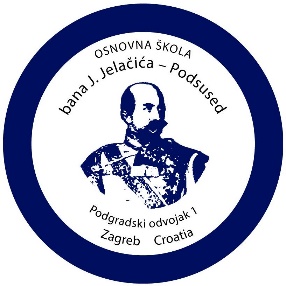 OSNOVNA ŠKOLA BANA JOSIPA JELAČIĆA, ZAGREBELEMENTI I KRITERIJ VREDNOVANJA I OCJENJIVANJA RADA UČENIKANASTAVNI PREDMET: TEHNIČKA KULTURARAZREDI: 5. - 8.UČITELJI: DANIJEL ČALIĆTehnička kultura je nastavni predmet u kojem se stječu opća tehničko-tehnološka znanja i razvijaju umijeća primjene ukupno stečenih znanja iz različitih nastavnih predmeta i područja. Pri tome se razvija djelatna sposobnost, radni odgoj i odgovornost učenika. Cilj je nastave tehničke kulture izgraditi djelatni, poduzetnički i stvaralački tehničko-tehnološki način mišljenja te osposobiti učenike za prepoznavanje i korištenje tehničkih tvorevina životnog okružja.U nastavnome predmetu Tehnička kultura vrednovanje odražava ostvarenje ciljeva učenja i poučavanja. Vrednovanje podrazumijeva sustavno
prikupljanje podataka o napredovanju učenika tijekom učenja i poučavanja, a ostvaruje se praćenjem, provjeravanjem i ocjenjivanjem. Ono uključuje i samoprocjenu učenika o osobnom napretku tijekom procesa učenja i poučavanja. Cilj i svrha vrednovanja prije svega je unapređenje procesa učenja i napredovanja učenika te je sastavni dio planiranja učenja i poučavanja.Elementi vrednovanja u nastavnome predmetu Tehnička kulturaUSVOJENOST ZNANJAmemorira sadržajerazumije memorirane sadržajeprimjenjuje sadržaje u životnom okruženjuanalizira sadržajeprosuđuje korisnost i ispravnost sadržajastvara nove vrijednostiVJEŽBE I PRAKTIČAN RADoponaša drugerukuje priborom, opremom, alatima, aparatima i strojevima (loše, dobro, izvrsno)točan i precizan u praktičnom raduobjedinjuje više dijelova u cjelinusamostalno izrađuje zadani cilj praktične vježbeSAMOSTALNOST I ODGOVORNOSTotvoren je za primanje novih sadržajareagira na poticajevrednuje svoj rad i rad drugihima organizacijske potencijaledonosi valjane zaključke o sadržaju novog gradivaMetode vrednovanja u nastavnome predmetu Tehnička kulturaVrednovanje za učenje i vrednovanje kao učenje provodi se prikupljanjem podataka o učenikovu radu i postignućima (ciljana pitanja, rad u skupini,
domaće zadaće, kratke pisane provjere, prezentacije...) i kritičkim osvrtom učenika i učitelja na proces učenja i poučavanja. Učenika se skupnim
raspravama na satu i individualnim konzultacijama potiče na samovrednovanje postignuća i planiranje učenja. Ti oblici vrednovanja iskazuju se opisno i
služe kao jasna povratna informacija učeniku i roditelju o razini usvojenosti ishoda u odnosu na očekivanja. Učitelji imaju autonomiju i odgovornost
izabrati najprikladnije metode i tehnike vrednovanja unutar pojedinih pristupa vrednovanju.Vrednovanje za učenje
Vrednovanje za učenje odvija se tijekom učenja i poučavanja. Vrednovanje za učenje proces je prikupljanja informacija o procesu učenja i poučavanja te
interpretacija prikupljenih informacija. Odvija se tijekom učenja i poučavanja i ne rezultira ocjenom. Važno je provoditi vrednovanje za učenje jer
ono stavlja naglasak na sam proces učenja, pomaže učenicima unaprijediti svoje učenje, a učiteljima svoje poučavanje. Vrednovanje za učenje
podrazumijeva uključivanje povratne informacije tijekom procesa učenja i poučavanja kojom će se usmjeriti učenike i potaknuti njihovo napredovanje u
učenju. Povratna informacija tako postaje središnji dio vrednovanja za učenje jer učeniku omogućuje preuzimanje odgovornosti nad vlastitim
učenjem. Učitelj daje učenicima jasne povratne informacije o procesu učenja, odnosno o tome gdje se učenici nalaze na svom putu do ostvarenosti
odgojno-obrazovnih ishoda, koliko su učinkovite njihove strategije učenja i kako bi ih mogli unaprijediti radi ostvarivanja odgojno-obrazovnih ishoda.
Istovremeno, učitelj samonadgleda svoj rad i svoje metode poučavanja.Vrednovanje kao učenjeVrednovanje kao učenje temelji se na ideji da učenici vrednovanjem uče. Ono podrazumijeva aktivno uključivanje učenika u proces vrednovanja uz
podršku učitelja kako bi se maksimalno poticao razvoj učenikova samostalnog i samoreguliranog pristupa učenju. Kad se učenici i sami uključe u proces
vrednovanja, on će im vjerojatno biti manje stresan i rizičan. Vrednovanje kao učenje jest oblik partnerstva učenika i učitelja u kojemu je učenik aktivan i
odgovaran nositelj vlastitoga učenja i vrednovanja, a učitelj stvara uvjete za učenje i prema potrebi ga usmjerava. Učitelj pomaže učeniku razumjeti
kriterije za samovrednovanje, vodi proces samorefleksije i pomaže pri donošenju odluke kako unaprijediti učenje. S obzirom na svrhu ove vrste
vrednovanja, povratnu informaciju kod vrednovanja kao učenja daju učenik, drugi učenici, a u manjoj mjeri i učitelj.Vrednovanje naučenogaRezultira brojčanom ocjenom, a ostvarenost se ishoda provjerava usmenim ispitivanjem, pisanim provjerama te izradom praktičnih radova i vježbi.U okviru predmeta Tehnička kultura vrednuju se slijedeći elementi:Usvojenost znanjaVježbe i praktičan radSamostalnost i odgovornostU okviru predmeta Tehnička kultura vrednuju se slijedeći elementi:Usvojenost znanja (prva rubrika)Vježbe i praktičan rad (druga rubrika)Samostalnost i odgovornost (treća rubrika)OcjenaKriterijodličan (5)-probleme rješava samostalno, modificirajući poznate strategije ili kreirajući nove, gotovo uvijek točno-rado prihvaća savjete za poboljšanje kvalitete svoga rada
- aktivan je na satu, sudjeluje u obradi novih nastavnih sadržaja, daje primjedbe i vlastite primjere
- odabire postupke koji najviše odgovaraju postavljenom zadatku i primjenjuje ih bez greške i  primjerenom brzinom
- poznate ideje i koncepte primjenjuje u novim situacijama
- svoje postupke i ideje može objasniti jasno, precizno i sa sigurnošću, pri tom upotrebljava odgovarajuću terminologiju i simbole
- temeljit, pedantan i savjestan, brine o vlastitom znanju i uspjehu
- samostalno se služi dodatnim izvorima (Internet)
                                        Pisani ispit 90% - 100% riješenih zadatakavrlo dobar (4)-probleme rješava uglavnom samostalno, birajući najbolje strategije i uglavnom točno
- poznate ideje i koncepte uspješno primjenjuje u poznatim situacijama
- svoje postupke i ideje može objasniti s nešto jasnoće i preciznosti, koristeći odgovarajućom terminologijom
- aktivan je na satu, sudjeluje u obradi novih nastavnih sadržaja
- prihvaća nastavnikove savjete za poboljšanje kvalitete svoga rada
- samostalno se služi dodatnim izvorima ( Internet)
                                        Pisani ispit 75% - 89% riješenih zadatakadobar (3)- probleme rješava uz ograničenu pomoć, često točno.
- sporiji je u rješavanju zadataka
- za postupke koje primjenjuje daje odgovarajuća, ali nepotpuna i nesigurna objašnjenja, rijetko koristeći odgovarajuću
terminologiju
- nove ideje i koncepte prihvaća uz teškoće, ali ih uspijeva kasnije primijeniti u poznatim situacijama
- teže povezuje sadržaje unutar predmeta
- na satima je aktivnost promjenjiva
- ne koristi se drugim izvorima znanja
                                        Pisani ispit 55% - 74% riješenih zadatakadovoljan (2)probleme rješava uz veću pomoć, rijetko točno
- u stanju je riješiti tek osnovne zadatke, često griješi, ne uočava pogreške
- spor je u rješavanju zadataka i traži stalnu učiteljevu pomoć
- za postupke koje primjenjuje daje tek djelomično točna, nepotpuna i nesigurna objašnjenja, ne koristeći odgovarajuću
terminologiju
- nove ideje i koncepte prihvaća uz teškoće i može ih primijeniti tek na najjednostavnijim primjerima
- ne koristi se drugim izvorima znanja
                                       Pisani ispit 40% - 54% riješenih zadatakanedovoljan (1)-probleme nije u stanju riješiti usprkos pomoći
-ne može riješiti ni najosnovnije zadatke
-postupke koje primjenjuje ne razumije i ne zna objasniti
-na satima je pasivan i nezainteresiran
                                       Pisani ispit 0% - 39% riješenih zadatakaOcjenaKriterijodličan (5)-u radu je koncentriran, uredan i marljiv, lako i s razumijevanjem usvaja nove sadržaje
-samostalno i precizno izrađuje zadanu vježbu
-aktivno se uključuje u rad davanjem ideja i postavljanjem pitanja
-praktičan rad rješava primjerenom brzinom i uspijeva riješiti gotovo sve zadatke
-rado pomaže drugima
-pedantan i organiziran pri radu
-rado prihvaća savjete za poboljšanje kvalitete svoga rada
-uočava i ispravlja vlastite pogreškevrlo dobar (4)-u radu je koncentriran i marljiv
-samostalno i na vrijeme izrađuje zadanu vježbu
-s razumijevanjem usvaja nove sadržaje
-povremeno se uključuje u rad davanjem ideja i postavljanjem pitanja-rado prihvaća savjete za poboljšanje kvalitete svoga rada
-ispravlja vlastite pogreškedobar (3)-uglavnom marljivo radi na satu
-ako ne razumije, traži pomoć
-teže i neprecizno odrađuje zadane zadatke
-ne uočava pogreškedovoljan (2)-uz poticaj radi na satu
-zadatke rješava uz pomoć, traži stalnu pomoć drugih učenika
-često griješi i ne uočava pogreške
-radno mjesto nije urednonedovoljan (1)-na satu ne radi i ne sudjeluje u izradi, pasivan i nezainteresiran
-ometa druge u radu, ne poštuje dogovorena pravila, omalovažava druge, ometa nastavu
-nema napisane zadaće
-ne usvaja savjete i pomoć učiteljaOcjenaKriterijodličan (5)-vrlo aktivan za vrijeme nastave
-pedantan i uredan
-pomaže drugima u radu
-bilježnica je potpuna i uredna s točno napisanim zadaćama.
-na sat dolazi pripremljen te nosi potreban priborvrlo dobar (4)-aktivan za vrijeme nastave
-pedantan i uredan
-bilježnica je potpuna i uredna s točno napisanim zadaćama-na sat dolazi pripremljen te nosi potreban pribordobar (3)-ne zainteresiran i nesamostalan u radu
-često griješi
-bilježnica je uglavnom potpuna i uredna s točno napisanim zadaćamadovoljan (2)-pasivan za vrijeme rada
-ne prihvaća pomoć
-često griješi
-bilježnica je uglavnom potpuna i uredna s napisanim zadaćama
-na sat nosi potreban pribornedovoljan (1)-pri radu ometa druge
-ne izvršava radne zadatke
-nije izradio ni minimum zadanih zadataka
-ne piše u bilježnicu, često ju nema i bilježnica je neuredna i nepotpuna
-na sat dolazi nepripremljen i bez potrebnog pribora